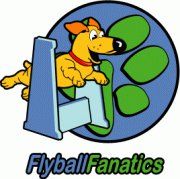 Fanatics Training Day Sunday 28th April 2024Gates Open 10.15am     Check in 10.30am      Training starts 11.00amWe will be having a sausage sizzle on the day, cost will be $2.00 for a sausage in bread.Fees for training are $10.00 per club.Training in the RingA block of time will be allocated per club based on the number of dogs nominated for training in the ring.Dogs under 12 months of age are NOT to use any flyball equipment.A distraction dog may be taken into the ring to assist with training. Please include them on the form so we know they are registered with the AFA.RulesAll Australian Flyball Association rules and regulations apply.Dogs must be registered with the AFA and have a current CRN.A fence will be placed down the middle of the ring for dog safety.Venue RulesDogs under control – Dogs are not permitted off-lead anywhere on the grounds, unless in the ring.Grounds – Please keep the field clean, using the bins provided and always pickup after your dog.We look forward to an enjoyable and productive training day.